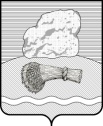 РОССИЙСКАЯ ФЕДЕРАЦИЯКалужская областьДуминичский районСельская Дума сельского поселения«СЕЛО  НОВОСЛОБОДСК»РЕШЕНИЕ« 22 » декабря 2023   года                                                                                     № 36«О внесении изменений в решение сельской Думы сельского поселения «Село Новослободск» от 03.10.2023 №25 «О Перечне муниципальных должностей и должностей муниципальной службы в сельском поселении «Село Новослободск», оплате труда лиц, замещающих муниципальные должности  муниципальной службы в сельском поселении «Село  Новослободск»В соответствии с Трудовым кодексом Российской Федерации, Федеральным законом от 02.03.2007 N 25-ФЗ "О муниципальной службе в Российской Федерации", Законом Калужской области от 27.12.2006 N 276-ОЗ "О реестре муниципальных должностей и муниципальных должностей муниципальной службы и отдельных вопросах регулирования оплаты труда лиц, замещающих муниципальные должности, муниципальные должности муниципальной службы в Калужской области",Уставом сельского поселения «Село Новослободск», сельская Дума сельского поселения «Село Новослободск» РЕШИЛА:1. Внести в решение сельской Думы сельского поселения «Село Новослободск» от 03.10.2023 №25 «О Перечне муниципальных должностей и должностей муниципальной службы в сельском поселении «Село Новослободск», оплате труда лиц замещающих муниципальные должности муниципальной службы в сельском поселении «Село Новослободск» (далее – Решение) следующие изменения: 1.1.  Приложение №1 к Решению «Перечень наименований муниципальных должностей и муниципальных должностей муниципальной службы в сельском поселении «Село Новослободск» изложить в новой редакции, в соответствии с приложением № 1 к настоящему Решению.1.2. Приложение №2 к Решению «Размеры должностных окладов лиц, замещающих муниципальные должности муниципальной службы в администрации сельского поселения «Село Новослободск», изложить в новой редакции в соответствии с приложением № 2 к настоящему Решению.         2. Настоящее Решение подлежит обнародованию и размещению на официальном сайте органов местного самоуправления сельского поселения «Село Новослободск» http://nslobodsk.ru/3. Настоящее Решение вступает в силу со дня его обнародования.        4. Контроль за исполнением настоящего Решения оставляю за собой.Глава сельского поселения«Село  Новослободск»                                                                       Н.А.ХаврошинаПриложение №1к Решению сельской Думы сельского поселения «Село Новослобоск»от «22» декабря 2023 №  36ПЕРЕЧЕНЬНАИМЕНОВАНИЙ МУНИЦИПАЛЬНЫХ ДОЛЖНОСТЕЙ И МУНИЦИПАЛЬНЫХ ДОЛЖНОСТЕЙМУНИЦИПАЛЬНОЙ СЛУЖБЫ В СЕЛЬСКОМ ПОСЕЛЕНИИ «СЕЛО  НОВОСЛОБОДСК»1. Перечень наименований муниципальных должностей           - Глава сельского поселения           - Председатель сельской Думы сельского поселения            - Депутат сельской Думы сельского поселения 2. Перечень наименований муниципальных должностеймуниципальной службы исполнительно-распорядительного органаДолжности категории "руководители"Высшая группа должностей- Глава местной администрации Должности категории «специалисты»Старшая группа должностей         - Ведущий специалистДолжности категории "обеспечивающие специалисты"Старшая группа должностей - Ведущий специалист 1 разряда. Младшая группа должностей  - Специалист 1 разряда.  - Специалист 2 разряда.  - СпециалистПриложение № 2к Решению сельской Думы сельского поселения «Село Новослобоск»от «22» декабря 2023 №  36РАЗМЕРЫДОЛЖНОСТНЫХ ОКЛАДОВ ЛИЦ, ЗАМЕЩАЮЩИХ МУНИЦИПАЛЬНЫЕ ДОЛЖНОСТИМУНИЦИПАЛЬНОЙ СЛУЖБЫ В АДМИНИСТРАЦИИ СЕЛЬСКОГО ПОСЕЛЕНИЯ «СЕЛО  НОВОСЛОБОДСК»Наименование должностиДолжностной оклад(рублей в месяц)Глава местной администрации 11 876Ведущий специалист8 908Ведущий специалист 1 разряда8281Специалист 1 разряда7915Специалист 2 разряда7595Специалист 7297